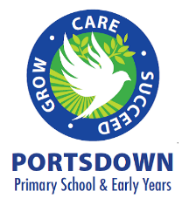 Prevent Incident of Concern Flowchart for Portsdown Primary School and Early Years 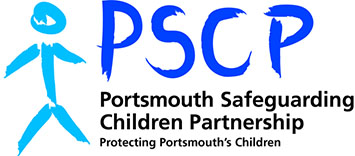 